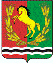 АДМИНИСТРАЦИЯ                                 МУНИЦИПАЛЬНОГО ОБРАЗОВАНИЯ                                      БАЛАНДИНСКИЙ СЕЛЬСОВЕТАСЕКЕЕВСКОГО  РАЙОНА  ОРЕНБУРГСКОЙ  ОБЛАСТИ П О С Т А Н О В Л Е Н И Е18.06.2020			     с. Баландино		    		№ 14-пОб утверждении порядка составления и ведения кассового плана исполнения бюджета муниципального образования Баландинский сельсовет Асекеевского района Оренбургской области в текущем финансовом годуВ соответствии со статьей 217.1 Бюджетного кодекса Российской Федерации:1. Утвердить прилагаемый Порядок составления и ведения кассового плана исполнения бюджета муниципального образования Баландинский сельсовет Асекеевского района Оренбургской области в текущем финансовом году согласно приложения к настоящему приказу.        2.Контроль за исполнением настоящего постановления оставляю за собой.3.Постановление вступает в силу со дня его подписания и распространяется на отношения, возникшие с 1 января 2020 года.Глава муниципального образования                                             О.В.ЗолотухинаРазослано: в дело, прокурору, в фин.отделПриложениек постановлениюадминистрацииБаландинского сельсовета от 18.06.2020 г. № 14-пПорядоксоставления и ведения кассового планаисполнениябюджета в текущем финансовом годумуниципального образования Баландинский сельсовет Асекеевского района Оренбургской области1. Общие положения	1.1 Порядок составления и ведения кассового плана по бюджету муниципального образования (далее – Порядок) определяет правила составления и ведения кассового плана по бюджету муниципального образования, утверждения и доведения предельных объемов финансирования, а также состав и сроки представления главными распорядителями средств бюджета муниципального образования,  главными администраторами доходов бюджета муниципального образования,  главными администраторами источников финансирования дефицита бюджета муниципального образования сведений, необходимых для составления и ведения кассового плана.1.2. 	Кассовый план составляется на финансовый год с помесячной разбивкой по форме согласно приложению № 1 к настоящему Порядку.1.3. Составление и ведение кассового плана осуществляется ведущим бухгалтером централизованной бухгалтерии (далее – ЦБ)на основании предложений, представляемых главными администраторами бюджетных средств.Составление кассового плана осуществляется в текущем финансовом году на очередной финансовый год, в котором будет осуществляться ведение кассового плана.1.4. При составлении и ведении кассового плана в соответствии с настоящим Порядком формирование документов осуществляется в программном комплексе УРМ АС «Бюджет», являющемся составной частью автоматизированной системы управления бюджетным процессом Асекеевского  района (далее - ПК «АС Бюджет»).2. Порядок составления и представления предложений для формирования раздела кассового плана по доходам  и источникам финансирования дефицита бюджета муниципального образования. Кассовый план по доходам бюджета муниципального образования составляется бухгалтером на основании прогнозов поступлений доходов в бюджет муниципального образованияна очередной финансовый год с помесячной разбивкой в разрезе кодов классификации доходов бюджетов. При составлении учитывается возврат (доходы от возврата) остатков целевых межбюджетных трансфертов прошлых лет, возврат доходов, осуществляемых по заявлениям плательщиков и в связи с уточнением кода классификации доходов бюджетов.Ведущий бухгалтер ЦБпо закрепленным видам доходов бюджета муниципального образования представляет прогноз кассовых поступлений в бюджет на текущий финансовый год по налоговым и неналоговым доходам (в разрезе налогов и сборов, и иных обязательных платежей) в срок не позднее пятого рабочего дня со дня принятия решения о бюджете на очередной годпо форме согласно приложению № 2 к настоящему Порядку на бумажныхносителях и (или) в электронном виде.Составление показателей для кассового плана по источникам финансирования дефицита бюджета муниципального образованияосуществляется на основании сведений, полученных от главных администраторов (администраторов) источников финансирования дефицита бюджета о заключенных кредитных договорах, соглашениях и других операциях, проведенных с целью привлечения источников для финансирования дефицита бюджета.Прогноз кассовых поступлений по источникам финансирования дефицита бюджета представляется в срок не позднее пятого рабочего дня со дня принятия решения о бюджете на очередной год по формесогласно приложению 3 к настоящему Порядку на бумажных носителях и (или) в электронном виде.Ведущий бухгалтер ЦБ  до начала прогнозируемого финансового года формирует прогноз поступлений налоговых и неналоговых доходов, безвозмездных поступлений и источников финансирования дефицита бюджета муниципального образования в программном продукте, используемом в финансовом отделе по формам согласно приложениям 4 и 5 для включения в проект кассового плана.Ведущий бухгалтер ЦБ  одновременно с представлением изменений в кассовый план по расходам, источником финансового обеспечения которых являются целевые трансферты, для исполнения которых утверждены изменения в лимиты бюджетных обязательств или изменения в предельные объемы финансирования, представляют информацию об изменении кассового плана по доходам по целевым безвозмездным поступлениям в электронном виде в программном продукте, используемом в финансовом отделе, и на бумажном носителе поформе согласно приложению 2.1 к Порядку.3. Порядок составления и представления предложений для формирования раздела кассового плана по расходам бюджета муниципального образования. Кассовый план по расходам бюджета муниципального образования составляется бухгалтером общими суммами без детализации кодов классификации расходов бюджетов, на основании прогнозов кассовых выплат из бюджета муниципального образования  на очередной финансовый год с помесячной разбивкой, в пределах бюджетных ассигнований, утвержденных сводной бюджетной росписью бюджета муниципального образования и доведенных лимитов бюджетных обязательств.Основным условием формирования прогноза кассового плана по расходам является не превышение прогнозируемых кассовых выплат в соответствующем месяце над прогнозом кассовых поступлений, включая прогнозируемые поступления по источникам финансирования дефицита районного бюджета.Ведущий бухгалтер ЦБ  на основании документов «Заявка бюджетополучателя», не позднее 29 декабря формирует в ПКУРМАС«Бюджет» документы «Кассовый план выплат» по форме согласно приложению № 4 к настоящему Порядку, и подписывает их ЭП.4. Порядок внесения изменений в кассовый план	4.1. В ходе исполнения бюджета муниципального образования показатели кассового плана по кассовым поступлениям и кассовым выплатам уточняются  в случаях:	4.1.1. Внесения изменений в решение о бюджете.	4.1.2. Внесения изменений в сводную бюджетную роспись бюджета муниципального образования по основаниям, установленным статьями 217, 232 Бюджетного кодекса Российской Федерации. 	4.1.3. Отклонения ожидаемого исполнения показателей кассового плана по кассовым поступлениям и кассовым выплатам от прогнозных показателей.	4.2. Сведения для уточнения кассового плана в соответствии с пунктами 4.1.1 и    4.1.2 настоящего Порядка представляются в отдел казначейского исполнения бюджета финансового отдела администрации Асекеевского района не позднее 15 рабочих дней после вступления в силу изменений в решение о бюджете и (или) внесения изменений в сводную бюджетную роспись бюджета муниципального образования.Ответственность за непредоставление уточненных показателей кассового плана несетведущий бухгалтер ЦБ.	4.3. Для уточнения показателей кассового плана в ПКУРМАС«Бюджет» формируется один из документов, при необходимости несколько документов согласно приложениям №№ 2, 3, 4 к настоящему Порядку с указанием сумм увеличения или уменьшения поступлений или выплат соответствующего месяца.	4.4. Для внесения изменений в кассовый план бухгалтер одновременно с формированием соответствующего документа на изменение показателей кассового плана, представляет в отдел казначейского исполнения бюджета финансового отдела администрации Асекеевского района сопроводительное письмо на бумажном носителе с пояснением предлагаемых изменений.	При внесении изменений в кассовый план показатели кассового плана корректируются на текущий месяц и на последующие месяцы до конца текущего финансового года.	4.5. Предложения по изменению кассового плана в соответствии с пунктом 4.1.3 настоящего Порядка представляются  по расходам - не более 5-х раз в месяц, по доходам - не более 1 раза в месяц, до 25 числа текущего месяца включительно. В случае, если 25 число месяца приходится на выходной и (или) нерабочий праздничный день, срок представления предложений переносится на следующий за ним рабочий день. В исключительных случаях, при представлении обоснованных причин в сопроводительном письме изменения по расходам могут вноситься более 5-х раз в месяц.	По целевым средствам, поступившим из областного и (или) федерального бюджета, после 25 числа текущего месяца, изменения в кассовый план от главных администраторов доходов принимаются до последнего рабочего дня месяца, в котором суммы поступили в местный бюджет.Приложение 1к порядку составления и ведениякассового планаКассовый планисполнения бюджета МО «» на ______ годНаименование органа, организующего исполнение бюджета:Наименование бюджета:Единица измерения: тыс. руб.Остатки средств на начало года:Ведущий бухгалтер ЦБ  ____________________Приложение 2к порядкусоставления и ведениякассового планаПрогноз кассовых поступлений по доходам(тыс. руб.)Исполнитель______________ _______________________(подпись)      (расшифровка подписи)Приложение 2.1к порядкусоставления и ведениякассового планаИзменение прогноза кассовых поступлений по доходам(тыс. руб.)Исполнитель______________ _______________________(подпись)   (расшифровка подписи)Приложение 3к порядку составления и ведениякассового планаПрогноз кассовых поступлений (выбытий)по источникам финансирования дефицита бюджета(тыс. руб.)       Исполнитель                                       __________________ _______________________(подпись)  (расшифровка подписи)Приложение 4к порядкусоставления и ведениякассового планаПоказатели для кассового плана по доходам(тыс. руб.)           Исполнитель __________________ _______________________(подпись)      (расшифровка подписи)Приложение 5к порядку составления и ведениякассового планаПоказатели для кассового планапо источникам финансирования дефицита бюджета(тыс. руб.)Исполнитель __________________ _______________________(подпись)      (расшифровка подписи)НаименованиеСумма, в том числе по месяцамСумма, в том числе по месяцамСумма, в том числе по месяцамСумма, в том числе по месяцамСумма, в том числе по месяцамСумма, в том числе по месяцамСумма, в том числе по месяцамСумма, в том числе по месяцамСумма, в том числе по месяцамСумма, в том числе по месяцамСумма, в том числе по месяцамСумма, в том числе по месяцамИтогоНаименованиеянварьфевральмартапрельмайиюньиюльавгустсентябрьоктябрьноябрьдекабрьИтого1234567891011121314Кассовые поступления по доходам - всего,в том числе:Налоговые и неналоговые доходыБезвозмездные поступления,из них: межбюджетные трансферты из других бюджетов бюджетной системы РФ в форме субсидий, субвенций и иных межбюджетных трансфертов, имеющих целевое назначениеКассовые выплаты по расходамИсточники финансирования дефицита бюджетаНаименование администратора доходовПоказателиПоказателиСумма, в том числе по месяцамСумма, в том числе по месяцамСумма, в том числе по месяцамСумма, в том числе по месяцамСумма, в том числе по месяцамСумма, в том числе по месяцамСумма, в том числе по месяцамСумма, в том числе по месяцамСумма, в том числе по месяцамСумма, в том числе по месяцамСумма, в том числе по месяцамСумма, в том числе по месяцамИтогоНаименование администратора доходовКод классификации дохода бюджетовТип средствянварьфевральмартапрельмайиюньиюльавгустсентябрьоктябрьноябрьдекабрьИтого12345678910111213141516Наименование администратора доходовПоказателиПоказателиСумма изменений (+ увеличение, - уменьшение), в том числе по месяцамСумма изменений (+ увеличение, - уменьшение), в том числе по месяцамСумма изменений (+ увеличение, - уменьшение), в том числе по месяцамСумма изменений (+ увеличение, - уменьшение), в том числе по месяцамСумма изменений (+ увеличение, - уменьшение), в том числе по месяцамСумма изменений (+ увеличение, - уменьшение), в том числе по месяцамСумма изменений (+ увеличение, - уменьшение), в том числе по месяцамСумма изменений (+ увеличение, - уменьшение), в том числе по месяцамСумма изменений (+ увеличение, - уменьшение), в том числе по месяцамСумма изменений (+ увеличение, - уменьшение), в том числе по месяцамСумма изменений (+ увеличение, - уменьшение), в том числе по месяцамСумма изменений (+ увеличение, - уменьшение), в том числе по месяцамИтогоНаименование администратора доходовКод классификации дохода бюджетовТип средствянварьфевральмартапрельмайиюньиюльавгустсентябрьоктябрьноябрьдекабрьИтого12345678910111213141516Наименование главного администратора источников финансирования дефицита бюджетаКод классификации источника финансирования дефицитов бюджетовСумма, в том числе по месяцамСумма, в том числе по месяцамСумма, в том числе по месяцамСумма, в том числе по месяцамСумма, в том числе по месяцамСумма, в том числе по месяцамСумма, в том числе по месяцамСумма, в том числе по месяцамСумма, в том числе по месяцамСумма, в том числе по месяцамСумма, в том числе по месяцамСумма, в том числе по месяцамИтогоНаименование главного администратора источников финансирования дефицита бюджетаКод классификации источника финансирования дефицитов бюджетовянварьфевральмартапрельмайиюньиюльавгустсентябрьоктябрьноябрьдекабрьИтого123456789101112131415НаименованиеРешение о бюджетеСумма, в том числе по месяцамСумма, в том числе по месяцамСумма, в том числе по месяцамСумма, в том числе по месяцамСумма, в том числе по месяцамСумма, в том числе по месяцамСумма, в том числе по месяцамСумма, в том числе по месяцамСумма, в том числе по месяцамСумма, в том числе по месяцамСумма, в том числе по месяцамСумма, в том числе по месяцамИтого за годНаименованиеРешение о бюджетеянварьфевральмартапрельмайиюньиюльавгустсентябрьоктябрьноябрьдекабрьИтого за год123456789101112131415Налоговые и неналоговые доходыБезвозмездные поступления,из них: межбюджетные трансферты из других бюджетов бюджетной системы РФ в форме субсидий, субвенций и иных межбюджетных трансфертов, имеющих целевое назначениеНаименование показателяРешение о бюджетеСумма, в том числе по месяцамСумма, в том числе по месяцамСумма, в том числе по месяцамСумма, в том числе по месяцамСумма, в том числе по месяцамСумма, в том числе по месяцамСумма, в том числе по месяцамСумма, в том числе по месяцамСумма, в том числе по месяцамСумма, в том числе по месяцамСумма, в том числе по месяцамСумма, в том числе по месяцамИтого за годНаименование показателяРешение о бюджетеянварьфевральмартапрельмайиюньиюльавгустсентябрьоктябрьноябрьдекабрьИтого за год1234567891011121314Кассовые поступления всего, в том числе:получение бюджетных кредитов на пополнение остатков средств на счете бюджета районаКассовые выплаты всего, в том числе:возврат бюджетных кредитов на пополнение остатков средств на счете бюджета района